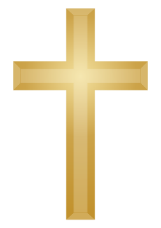 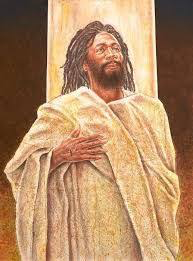 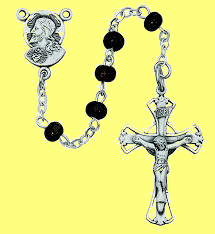 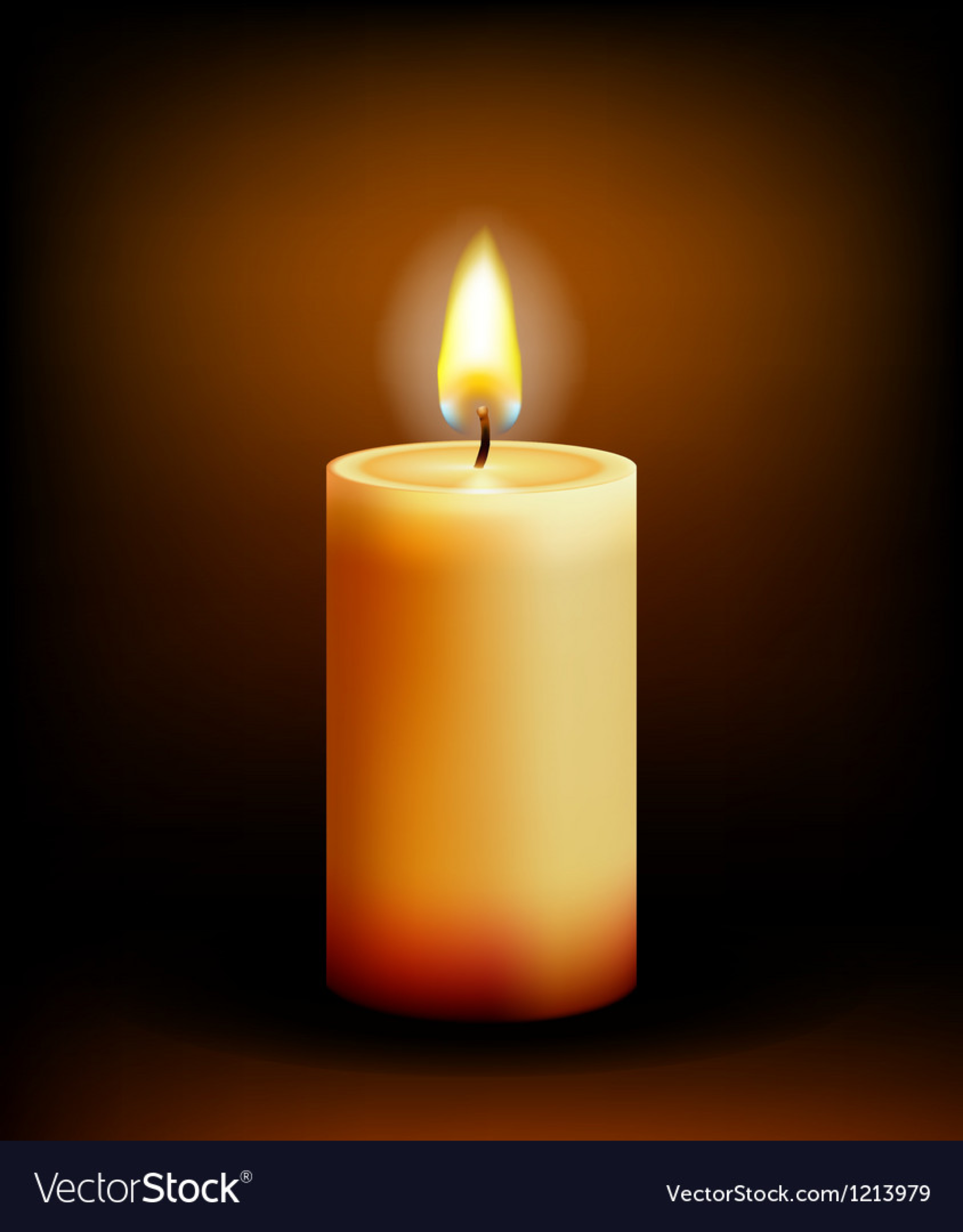 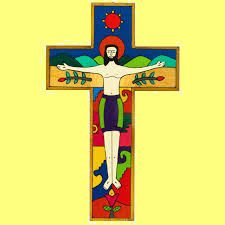 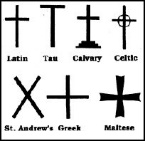 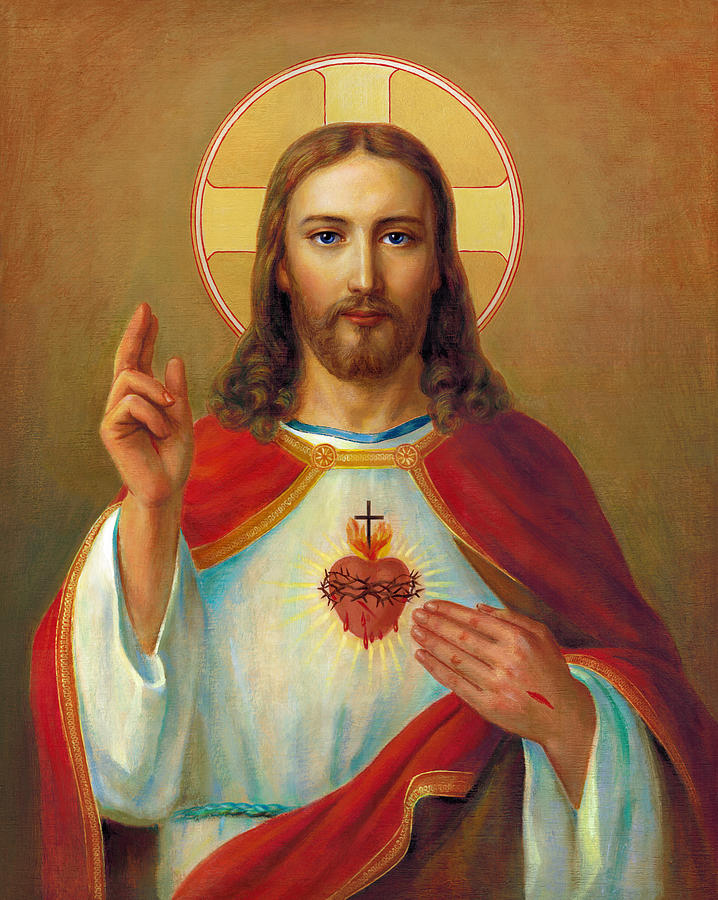 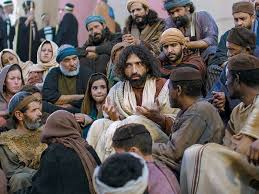 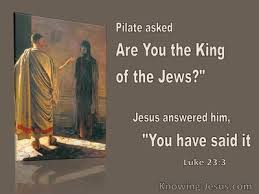 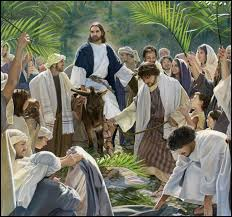 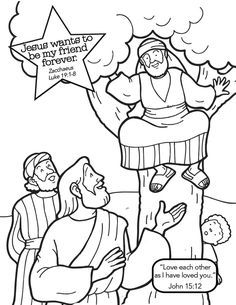 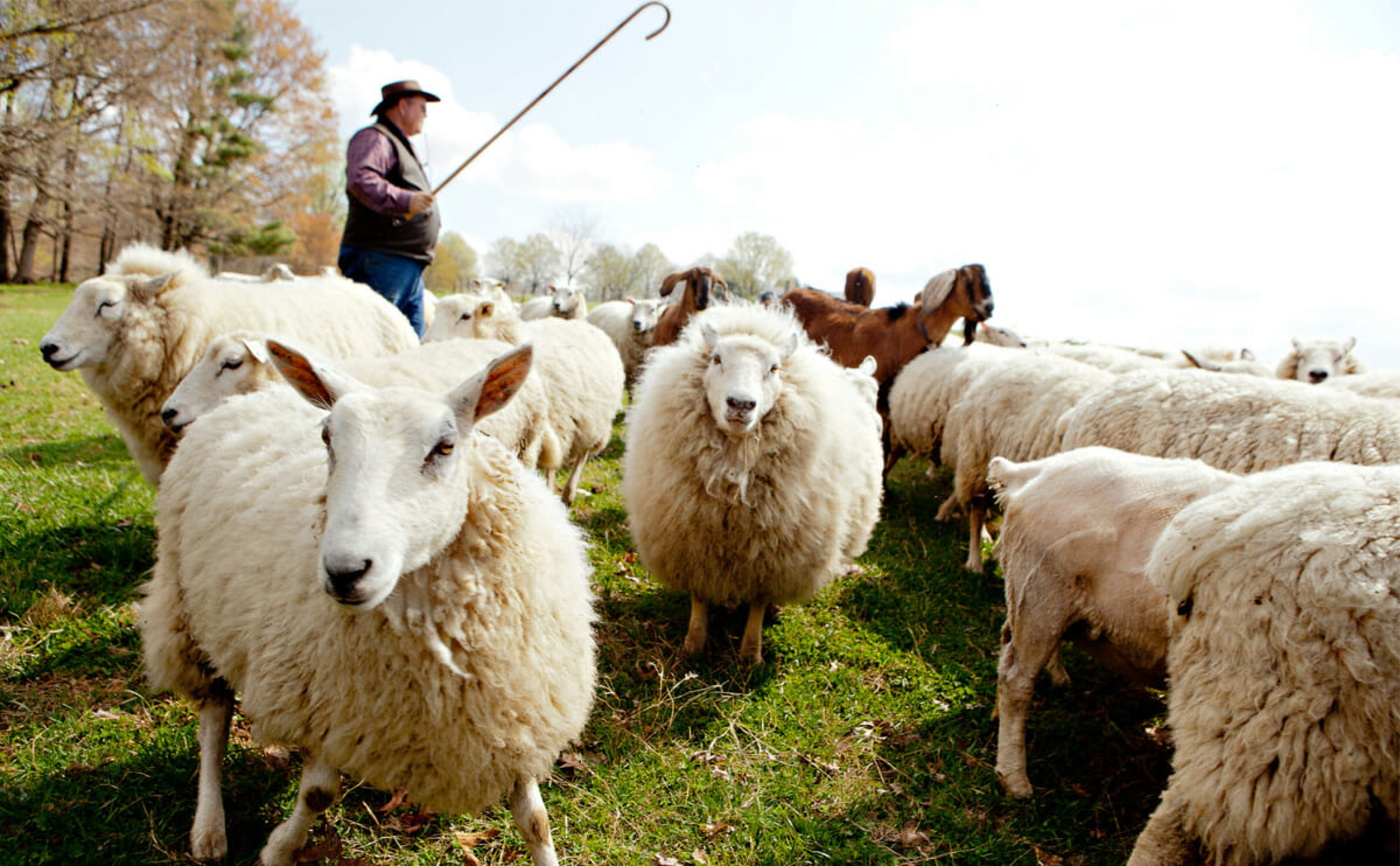 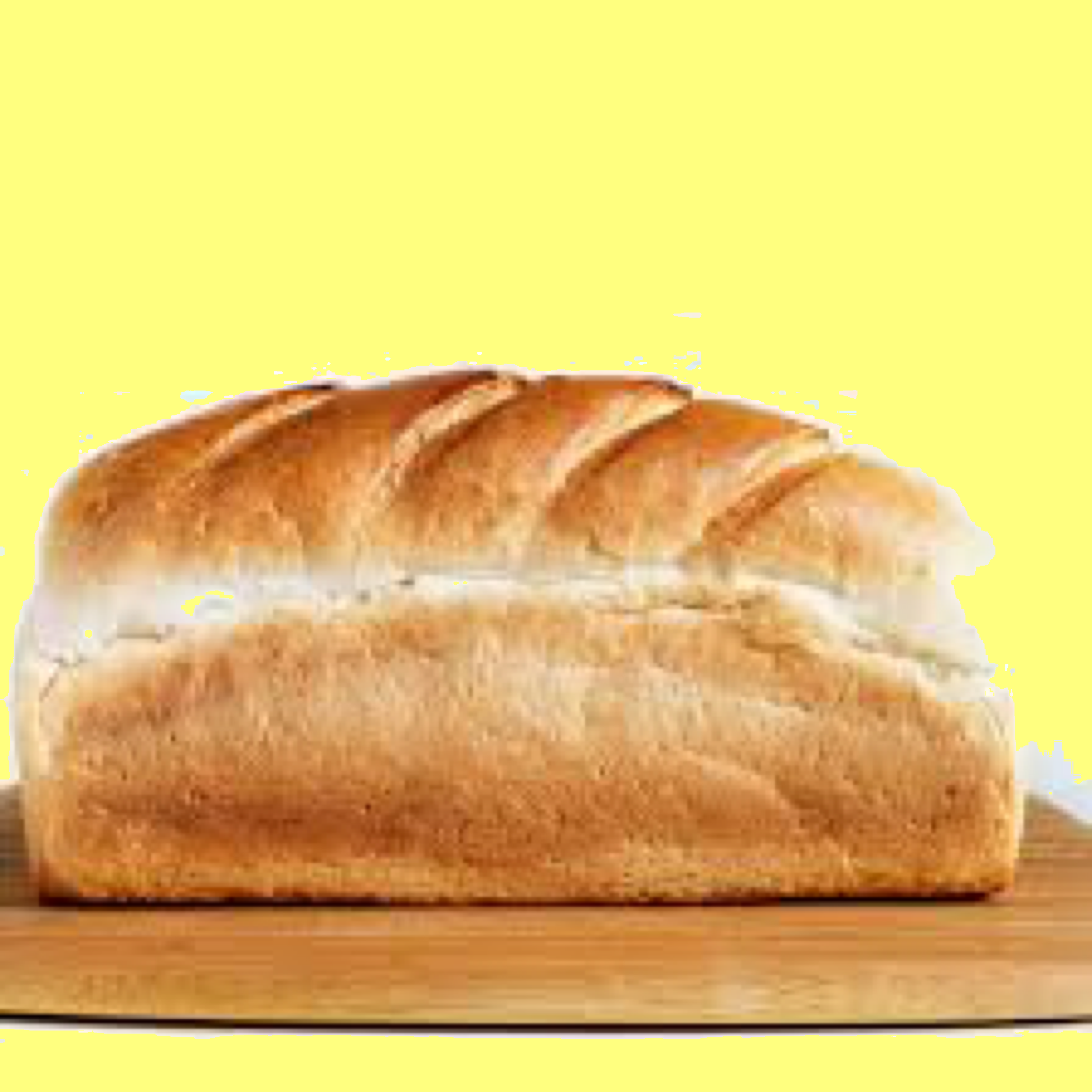 Key VocabularyKey VocabularyJesusBelieved by Christians to be the Son of God and SaviourAppearance Followers of JesusPortrayedPeople who believe in One God who made the world (Creation Story) and that Jesus Christ is the Son of God.Rosary beadsOf the 90 times Jesus was addressed directly in the gospels, 60 times he was called Teacher.  Jesus teaches us through the parables. El Salvador CrossA short story that teaches a moral or spiritual lesson especially : one of the stories told by Jesus Christ and recorded in the Bible.  Orthadox CrucifixJesus performed extraordinary events of good which were taken as a sign of the power of God. Christian/ Latin CrossMake someone betterPrior learning Who was Jesus and why is he important to Christians today? – Y2Future LearningWhat can we learn from Christian religious buildings and music? – Y6What is the Kingdom of God and what do Christians believe about the afterlife? – Y6